Creepy Crawly Dichotomous KeyTarantula				Black Widow				Ant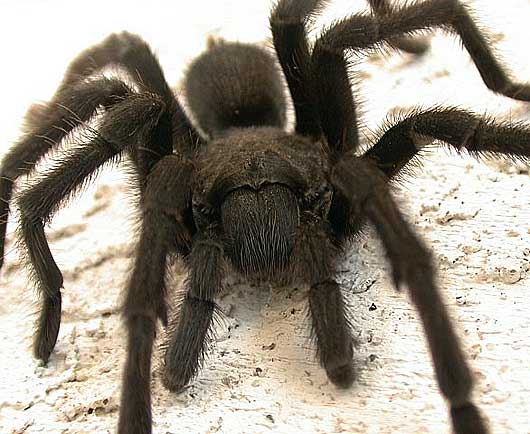 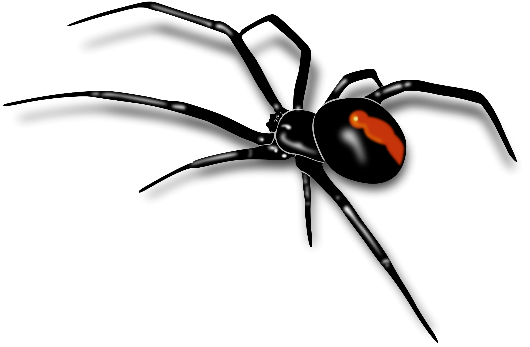 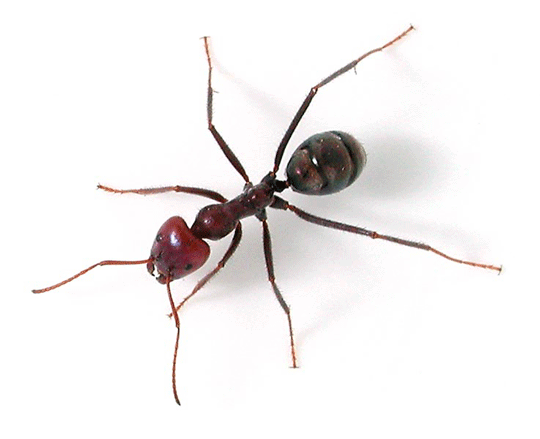 Fly				Dragonfly			Butterfly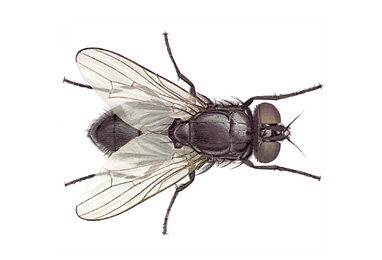 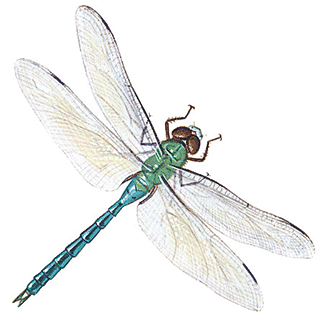 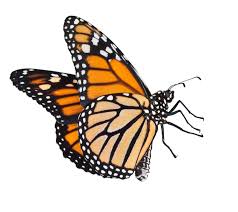 Earthworm			Snake					Centipede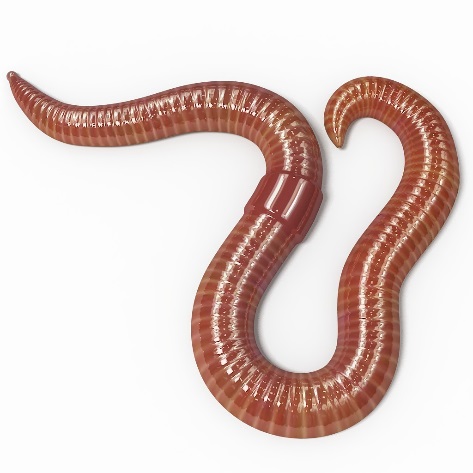 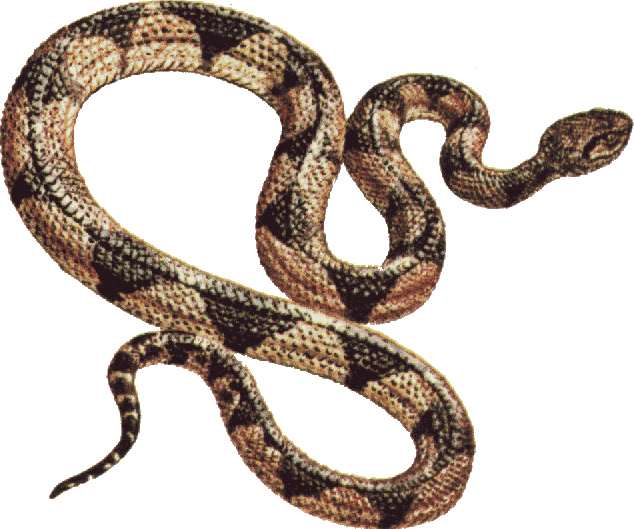 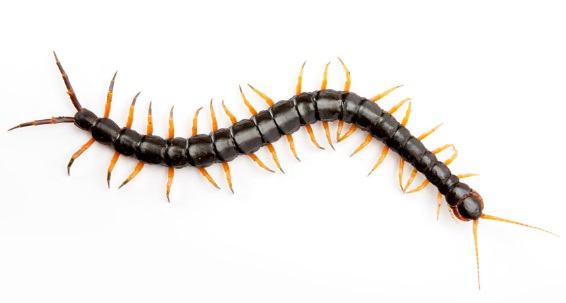 Bat				Snail				Cockroach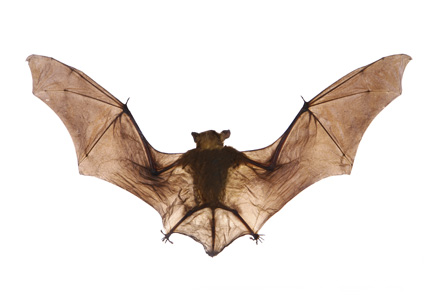 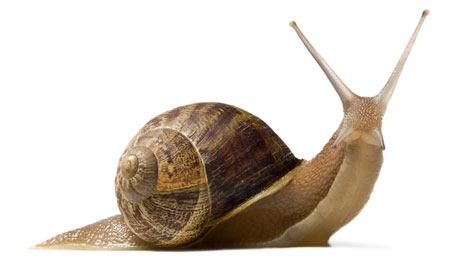 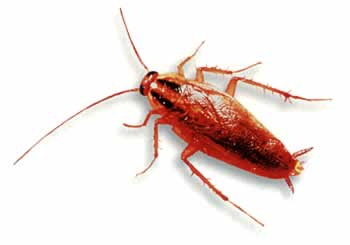 